Retiree Council 9 Membership Form (2023-2024)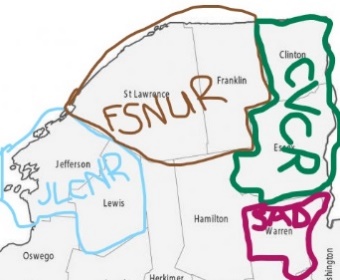 If you have not completed and sent in your participation fee for the year for your RC and Sub-council complete this and mail to 		Jodi Kelley c/o RC 9 Membership 513 Washington Street Suite #3 Watertown, NY 13601    Membership year is July 1 to June 30 following School calendar year. Name: 								 Date of Birth: 				Phone, include area code: (home)						(cell)  						     Street Address: 							 City:________________________________________ 	State:_______	 Zip code:__________________ E-mail address: 					Email used strictly for Union communication for RC and our affiliates.School district retired from: 							 Year Retired: 		Check your sub-council (unsure- look at map on first page)  and pay the participation fee indicated for it.  Make check out to RC 9: $10 of participation fee goes to RC 9___ CVCR $20   	___ FSNUR $20		___ JLCNR $20 		$___ SANR $20Check Number: __________________  		Date of Check:______________Members over 80 do not need to pay a participation fee if you have contributed participation fee previously.but need to complete annual form to be of Sub-councils and RC 9. Mail form and check made out to RC 9 to: 	Jodi Kelley c/o RC 9 Membership 												513 Washington Street Suite #3 Watertown, NY 13601    If you are part of CVCR: Our representative on the CEWW Health Insurance Advisory Committee will place you on the email list for health information. Do you have CEWW Empire (YES  or NO)?